Women of Achievement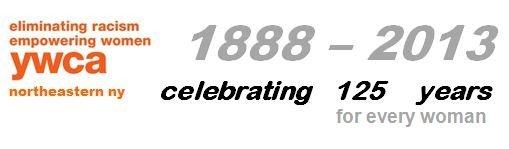 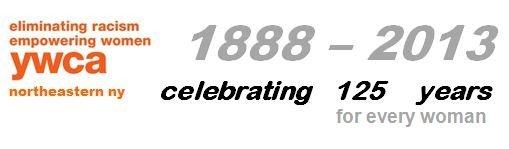                     Nomination Form for 2016 REACH AwardsWe would like to participate in the YWCA 2016 REACH Awards at the following level:               ____Level One: $150        ____Level Two:  $250     Company Name: ________________________________________________________________Company Address:_______________________________________________________________Company Phone:__________________________ Email Address:__________________________Contact Name:__________________________________________________________________Please provide the following information about each of your nominees:Name of Nominee:_______________________________________________________________Title of Nominee:________________________________________________________________Address of Nominee:  ____________________________________________________________Phone of Nominee: _____________________Email Address of Nominee:___________________A brief description of the nominee’s contribution to your company What makes this person special to your company?Why are you selecting her?There are two levels to choose from for sponsoring nominees from your business to be honored with the YWCA NorthEastern NY Reach Award at the Women of Achievement event:Please email the completed form to funddevelopment@ywca-neny.org. Please make your check payable to the YWCA NENY, mail it by February 29, 2016 to:       REACH Awards, YWCA NorthEastern NY, 44 Washington Ave, Schenectady, NY  12305. If you have any questions, contact Jo-Anne Rafalik at the YWCA, 518-374-3394 ext 105, or email: funddevelopment@ywca-neny.orgLevel One:      For a cost to your company of $150 you will receive:Level Two:     For a cost toyour company of $250 you will receive:An award for one honoree from your company.One complimentary dinner provided to the honoree.1/2 page ad for your company       in the program book.Recognition for the honoree and your company in the dinner’s program book and the announcement of same at the dinner.Certificate of Achievement presented to your honoree.One year membership to the YWCA NorthEastern NY for your honoree.An award for two honorees from your company.Two complimentary dinners provided to the honorees.Full page ad for your company       in the program book.Recognition for the honorees and your       company in the dinner’s program book and         the announcement of same at the dinner.Certificate of Achievement presented to your honorees.One-year membership to the YWCA NorthEastern NY for your honorees.